CD y portada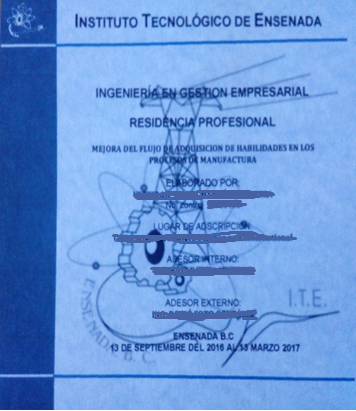 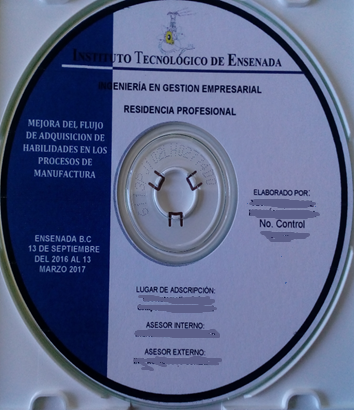 